Урок русского языкаТема урока: «Спряжение глагола»                                    Ход урокаСамостоятельная работа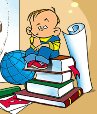 1вариантОбразуйте от данных глаголов глаголы 2 л. ед.ч. и 3л. мн.ч.   Определите спряжение.Образец:     говорить – говоришь, говорят (2спр.) ползти –       молчать –        нести –   кричать –лечь –   Самостоятельная работа2 вариантОбразуй от данных глаголов глаголы 3 л. ед.ч. и мн.ч.  Определи спряжение.Образец:     говорить – говорит, говорят (2спр.) ползти –       молчать –        нести –   кричать –  Мотивационно-ориентировочный этап.   Слайд 2.Долгожданный дан звонок,Начинается урок.Ножки вместе,Спинки ровно –А к уроку всё готово?      Д. – (хором) Да.Настраиваю на работу, использую словесно-наглядный метод; создание атмосферы для активного включения в работу всех учащихся.       а) Актуализация опорных знаний.          - О какой части речи идёт речь?         Слайд 3.Интересная часть речиВ русском языке живёт.Кто что делает расскажет:Чертит, пишет, иль поёт,Вышивает, или пашет,Или забивает гол,Варит, жарит, моет, чистит.Всё расскажет нам…     Д. - Глагол.         - Что вы знаете о глаголе?     Д. – Глагол – это часть речи, которая обозначает                   действие предмета; отвечает на вопросы что делать?      что сделать? Глаголы бывают совершенного и несовершенного вида. Глаголы изменяются по лицам и числам.        - Тему урока вы узнаете, если правильно впишем слова в таблицу.Слайд 4.ПрошуТерплю          СоберуПоймуБегуТруПоднимуЛовлюБерегу       - В какой форме даны глаголы?  Д. – Это глаголы1-ого лица, ед. ч.       - Назовите глаголы совершенного вида.  Д. – Соберу, пойму, подниму.       - Назовите глаголы несовершенного вида.  Д. – Прошу, бегу, тру, ловлю, берегу, терплю.       - Вид глагола – Это постоянный или непостоянный     признак?    Д. - Вид глагола – это постоянный признак.       - Изменится ли вид глагола при образовании начальной формы?  Д. – Нет, не изменится.      - При выполнении данного задания это нужно учесть.       Дети называют получившиеся слова. На экране по  щелчку появляются эти слова.       - В выделенном столбике прочитайте, как называется изменение глагола по лицам и числам.   Д. - Спряжение.   Слайд 5.          -  Какая же тема нашего урока?     Д. - Спряжение глагола.  Слайд 6.        -  Спряжение – это изменение глаголов по лицам и числам.     б) Открытие правила.       - Рассмотрите таблицу «Личные окончания глаголов».    Слайд 7.                                                  ед. ч.                                                          1 лицо      я    пеку         лежу                                     2 лицо    ты  печёшь    лежишь                                3 лицо      он  печёт      лежит                                		                                мн. ч                           1 лицо   мы    печём       лежим                            2 лицо    вы    печёте     лежите                            3 лицо   они   пекут       лежат        - Давайте сравним окончания глаголов в каждом лице. Что вы заметили?  Д. – У глаголов одного лица окончания разные.       - Хорошо если окончание ударное, тогда нет  сомнений в его написании. На какие 2 группы можно разделить глаголы в зависимости от личных окончаний?  Д. – 1 группа – глаголы с окончаниями –ешь, -ет, -ем,        -ете, -ут.          2 группа - глаголы с окончаниями –ишь, -ит, -им,        -ите, -ат.      - Замечательное открытие вы сделали.     Слайд 8.Если у глагола личные окончания-ешь, -ет, -ем, -ете, -ут (-ют),то это глаголы 1 спряжения.Если у глагола личные окончания-ишь, -ит, -им, -ите, -ат (-ят),то это глаголы 2 спряжения.      г) Работа с использованием нового правила.      - А сейчас вы поучитесь применять это правило, выполнив следующее задание.      Слайд 9.  Запишите глаголы в два столбика:глаголы 1-го спряженияглаголы 2-го спряжения      Ведём, говорят, смотрят, молчат, рассказываете, читаешь, несёте, крикнут, дарим, кормят, любим, уважают, слушаешь, изучим.        - Работать будем с комментированием.      Дети комментируют: ведём – окончание  –ём, это глагол 1спряжения; и т. д.      - Теперь я предлагаю поработать в парах   с упр. 2        на стр.106.      Слайд 10.      - А кто хочет попробовать свои силы у доски?      2 ученика по очереди работают за доской.     - Проверим, как справились с этим заданием. Сравните вашу работу с работой учеников, которые работали у доски.      Дети проверяют, находят и объясняют ошибки, если они есть.Развитие познавательной мотивации через методический приём – загадка.Развитие познавательной мотивации через постановку учебной задачи.Закрепление умения образовывать неопределённую форму глагола с учётом его видовой принадлежности.Развитие мотивационного компонента с помощью создания проблемной ситуации. Использую частично-поисковый метод:а) постановка проблемы; б) выдвижение гипотезы;в) вывод.Создание ситуации успеха через самостоятельно сделанное открытие.Развитие мыслительных операций – анализа и синтеза, как компонентов учебных действий. Развитие умения работать в парах. Развитие регулирующего компонента учебных действий с помощью средств обратной связи.Физкультминутка.  Слайд 11 – 16.- А сейчас прервёмся ненадолго и отдохнём.Использую здоровьесберегающие технологии. Сохраняю здоровье учащихся.Первичное закрепление.- Вспомним, стихотворение М. Ю. Лермонтова «Утёс». Кто может рассказать его?Ученик читает стихотворение наизусть.       Слайд 17.М. Ю. Лермонтов. «Утёс»Ночевала тучка золотая На груди утёса – великана;Утром в путь она умчалась рано,По лазури весело играя;Но остался влажный след в морщинеСтарого утёса. ОдинокоОн стоит, задумался глубоко, И тихонько плачет он в пустыне. - Какой приём использовал М. Ю. Лермонтов в этом произведении, говоря о тучке?                                     Д. - М. Ю. Лермонтов, говоря о тучке, использовал приём олицетворение.- Что такое олицетворение?Д. – Олицетворение – это перенос качеств живых существ на неживые предметы.- Мы не случайно вспомнили об этом приёме, так как мы его будем использовать при выполнении  следующего задания.       Слайд 18.   К глаголам подбери существительные так, чтобы глаголы были употреблены в переносном значении.(Девочка, зима) идёт.(Звери, реки) спят.(Щёки, костры) горят.(Вьюга, собака) злится.Задание выполняется устно.  Дети читают предложения, которые у них  получились.- Какие предложения у вас получились - распространённые или нераспространённые? Почему?Д. – Предложения получились нераспространённые, так как в них отсутствуют второстепенные члены предложения. - Дополните предложения второстепенными членами и прочитайте их.     Дети проговаривают свои варианты.- Запишите понравившееся предложение. У глагола выделите окончание и определите спряжение.- Какие предложения записали? Назовите глагол, его окончание и к какому спряжению относится.- Молодцы! У вас получились замечательные предложения. Развитие познавательной мотивации через установление межпредметных связей с литературным чтением.Развитие речи, образного мышления, расширение словарного запаса.Самостоятельная  работа.- А кто из вас лучше всех усвоил новую тему, покажет самостоятельная работа.Слайд 19.           - На компьютерах откройте файл «Самостоятельная работа»                                        1 вариант Образуйте от данных глаголов глаголы . ед.ч. и 3л. мн.ч.  Определите спряжение.Образец: говорить – говоришь, говорят (2спр.)                       ползти -                                молчать -                          нести -                         кричать –                       лечь –                               2 вариант          Образуй от данных глаголов глаголы . ед.ч. и                мн.ч.  Определи спряжение.Образец:     говорить – говорит, говорят (2спр.) ползти –       молчать –        нести –   кричать –  (Детям заранее был отправлен файл с «Самостоятельной работой»  по вариантам:        1в. – сильным учащимся,  2в. – слабым учащимся.)Дети работают на компьютерах.- Проверьте себя.      Слайд 20.              1вариант                                            2 вариант  - ползёшь, ползут(1спр.)           - ползёт, ползут(1спр.) - молчишь, молчат (2спр.)       - молчит, молчат (2спр.)       - несёшь, несут (1спр.)              - несёт, несут (1спр.) - кричишь, кричат (2спр.)         - кричит, кричат (2спр.)- ляжешь, лягут (1спр.)             - Встаньте те ребята, у кого нет ошибок.- Молодцы! Эти ученики получают оценку «5».Первичная проверка усвоенных знанийДифференциация по степени сложности и по объёмуРазвитие регулирующего компонента учебных действий с помощью средств обратной связи.Итог.Слайд 21.- Итак, подведём итог нашей работы.- Над какой темой мы работали?- Что нового узнали?- Чему научились? Какое у вас настроение?Развитие самооценки, чувства удовлетворённости от урока.Домашнее задание.Слайд 22.-Для закрепления полученных знаний, выполните упр.3, стр. 107, при  его выполненииобратите внимание на информацию на стр. 106 .                 Урок окончен.Слайд 23.